We learned about the colors and seasons. Kids draw seasons, and what they thought represent it.Alek, age 4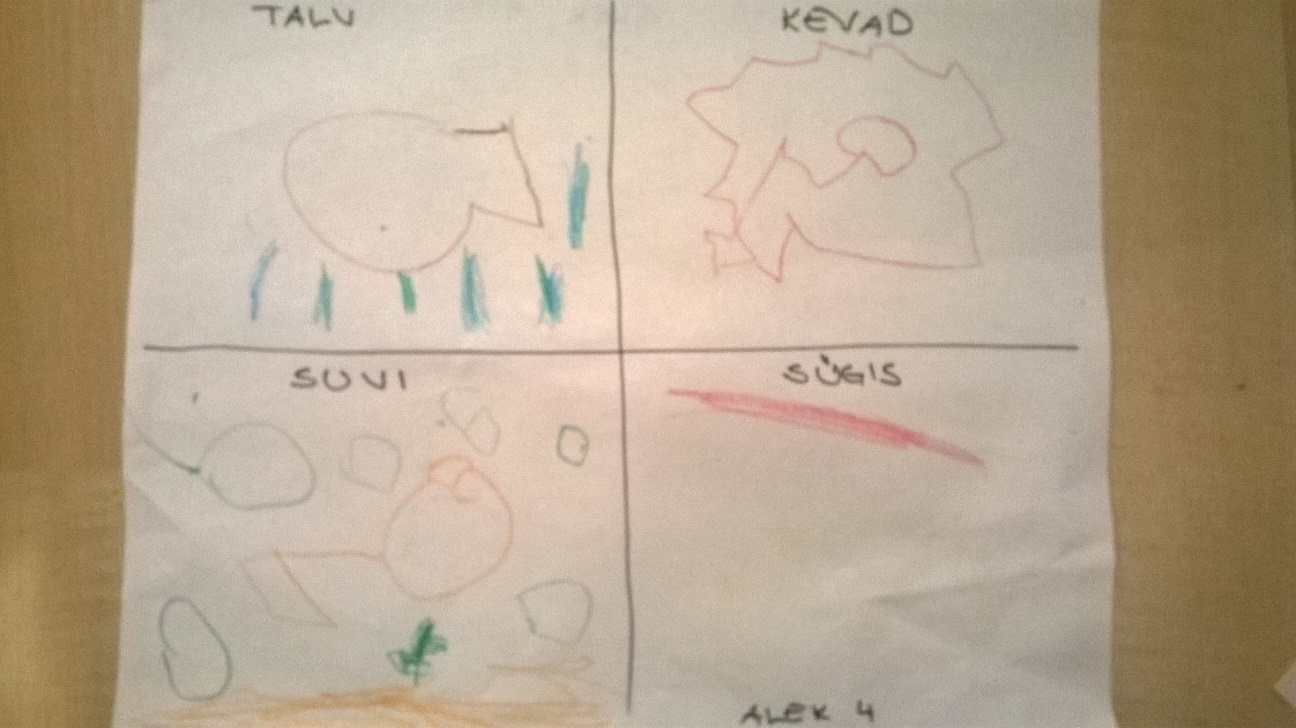 Linnea, age 8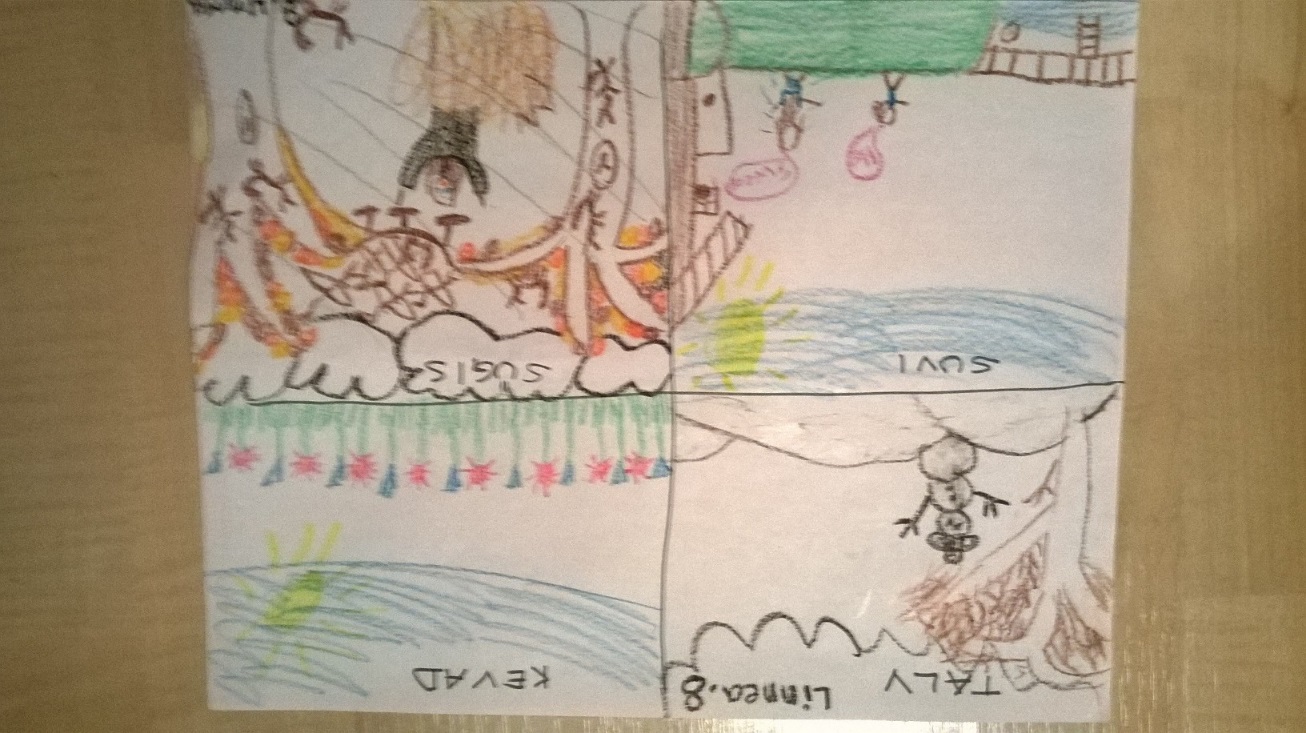 Colin, age 7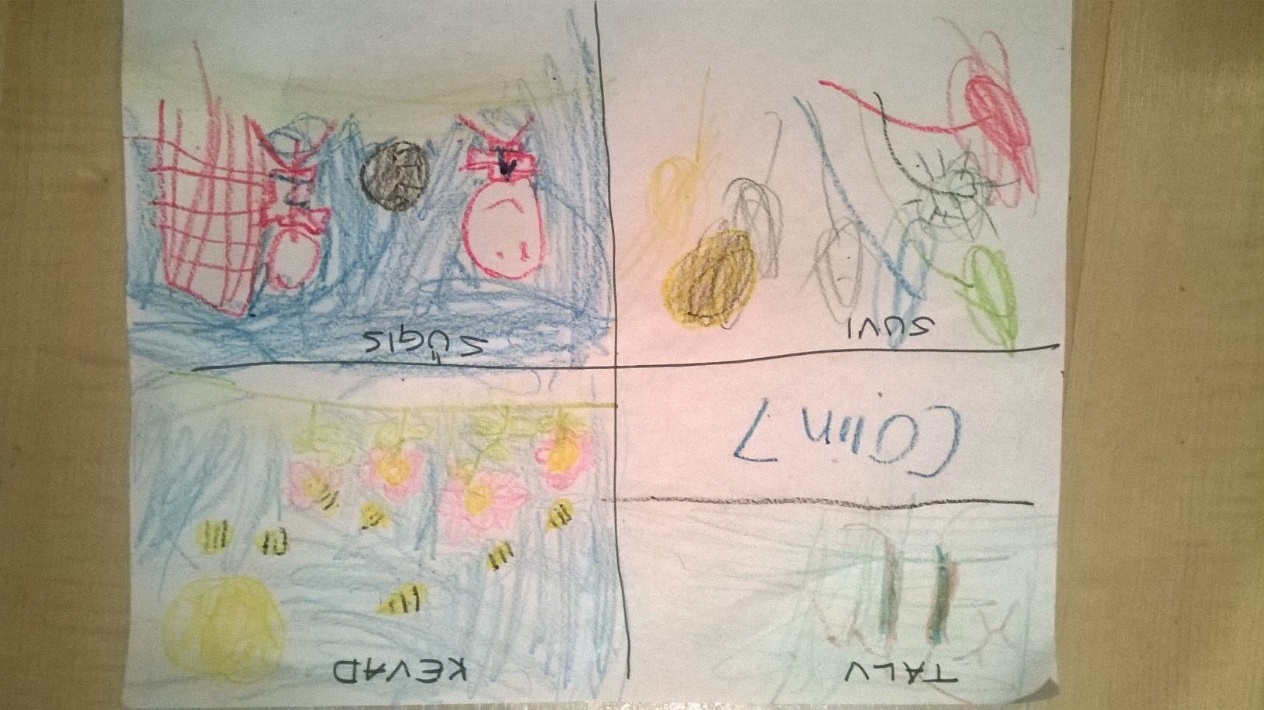 Liivika, age 6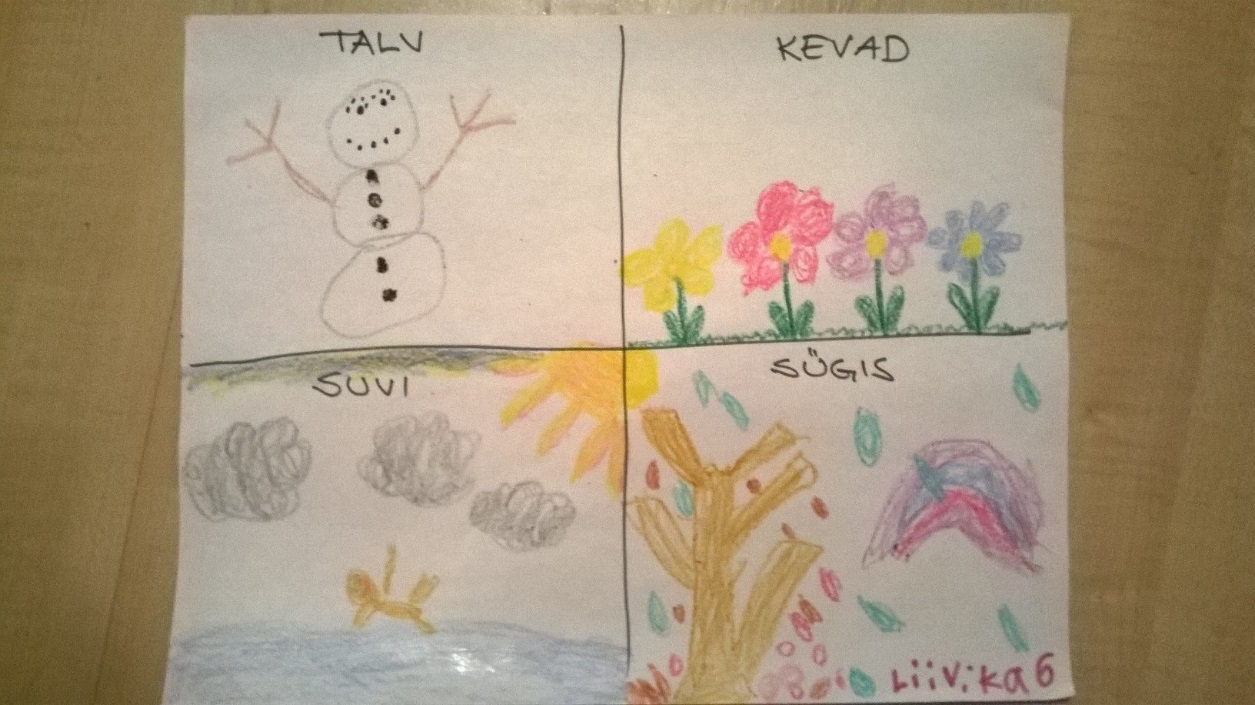 Kevin, age 5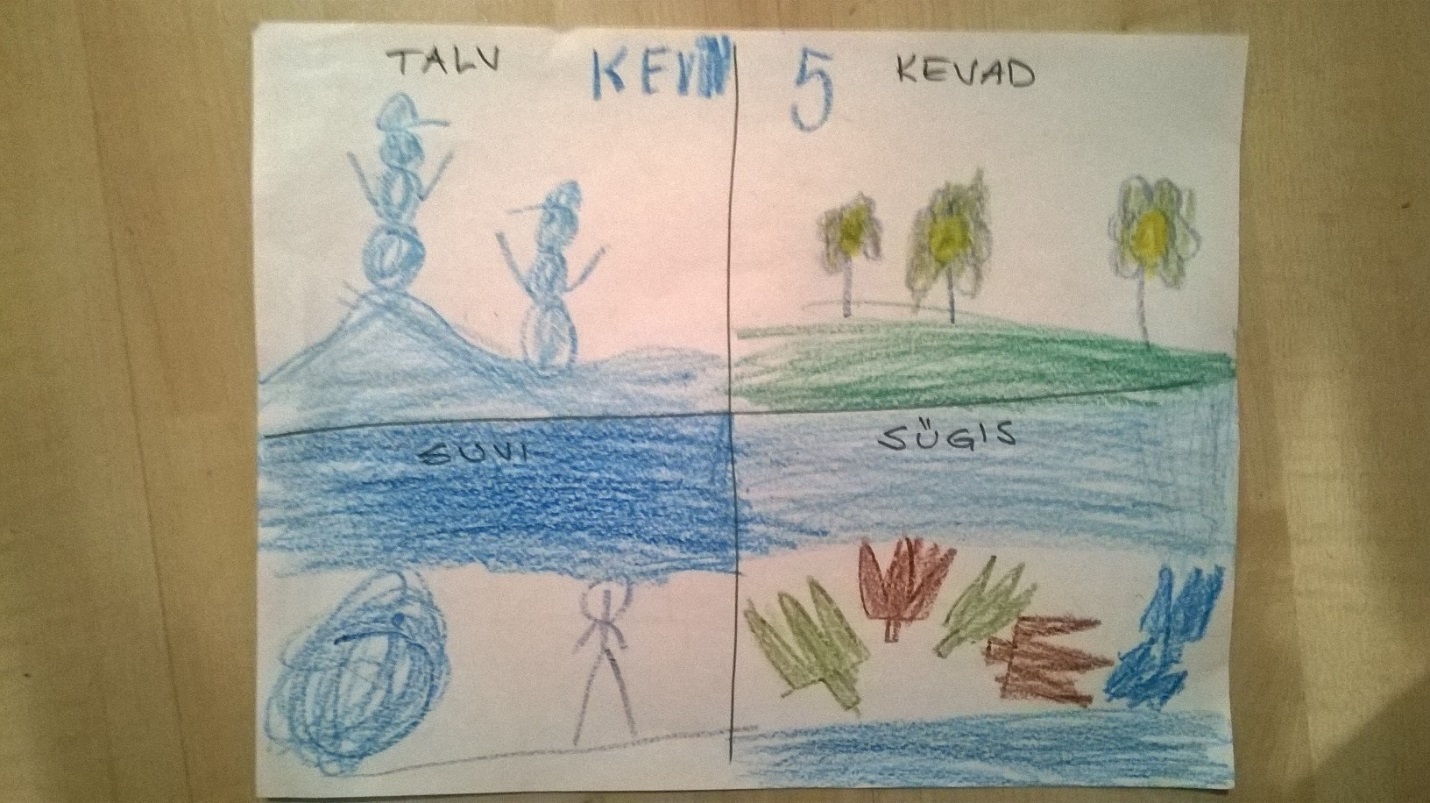 